     JÍDELNÍČEK                                          Týden od 11.12.-15.12.2023                                      AlergenyPondělí:              Přesnídávka                Chléb, makrelová pomazánka, zelenina, čaj, voda                             1,3,4,7	Oběd                           Čočková polévka s rajčatovým protlakem, čaj, voda                                                 Koprová omáčka, vařené vejce, houskový knedlík, ovoce                1,3,7	Svačinka                     Kapsa s jablečnou náplní, ovoce, kakao, čaj                                      1,3,7Úterý: 	Přesnídávka                Banánový koktejl, ½ rohlík, ovoce, čaj, džus                                        1,3,7        	Oběd                            Česneková polévka s bramborem a vejcem, čaj, džus                                                 Špagety po milánsku                                                                            1,3,7            Svačinka                      Rohlík, ovocný talíř, mléko, čaj                                                            1,3,7Středa:	Přesnídávka	          Chléb, kápiová pomazánka, zelenina, čaj, voda s citronem                   1,3,7                  Oběd                           Špenátová polévka s lupínky, čaj, voda s citronem                                                 Čevabčiči, brambory                                                                              1,3,7                                                 	Svačina		          Rohlík, marmeláda, ovoce, mléko, čaj                                                   1,3,7Čtvrtek: 	Přesnídávka               Chléb, kuřecí pomazánka, zelenina, čaj, voda s pomerančem                1,3,7                                                                                        Oběd		         Rajčatová polévka s vejci, čaj, voda s pomerančem                                                Katův šleh, dušená rýže                                                                         1,3,7            Svačina                       Sýrový uzel, ovoce, mléko, čaj                                                              1,3,7Pátek:                                            	Přesnídávka               Chia bulka, vajíčková pěna, zelenina, čaj, voda                                   1,3,7                                 Oběd		         Kuřecí vývar s kapáním, čaj, voda                                                Vepřové maso po mexicku, těstoviny                                                    1,3,7,9	Svačina		         Kefírové mléko, ½ rohlíku, ovoce, čaj, voda                                         1,3,7              Pitný režim zajištěn po celou dobu provozuOvoce nebo zelenina je podávána k jídlu každý den.Čísla u pokrmů označují druh alergenu. Seznam alergenu je vyvěšen vedle jídelníčku.	(O) – ovoce jen pro dospělé                                                                  DOBROU CHUŤ!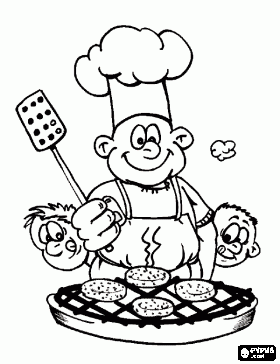   Monika Filáková	                                                                                                                Hana Tkadlecová                  (provozář)										   (kuchařka)